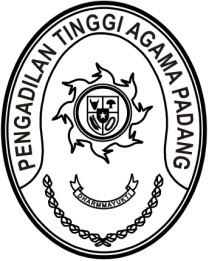 S  U  R  A  T      T  U  G  A  SNomor : W3-A//PS.00/10/2021Menimbang 	: 	bahwa dalam rangka kelancaran Pelaksanaan Assesmen Surveillance Akreditasi Penjaminan Mutu Tahun 2021 pada Pengadilan Agama di wilayah Pengadilan Tinggi Agama Padang;Dasar 	: 	1.	Surat Direktur Jenderal Badan Peradilan Agama MA RI Nomor 3476/DjA/OT.00/10/2021, tanggal 08 Oktober 2021 tentang Pelaksanaan Asesmen Akreditasi Penjaminan Mutu Badan Peradilan Agama Tahun 2021;  		2.	Keputusan Ketua Pengadilan Tinggi Agama Padang nomor W3-A/2706/OT.00/10/2021 tentang Penetapan Tim Asessmen Eksternak Penjaminan Mutu Tahun 2021;		3.	Daftar Daftar Isian Pelaksanaan Anggaran Pengadilan Tinggi Agama Padang Nomor SP DIPA-005.01.2.401901/2021 tanggal 23 November 2020;MEMBERI TUGASKepada 	: 	1.	Nama		: Mukhlis, S.H.			NIP	: 197302242003121002			Pangkat/Gol. Ru	: Pembina (IV/a)			Jabatan	: Kepala Bagian Umum dan Keuangan		2.	Nama	: Ismail, S.H.I., M.A.			NIP	:	197908202003121004			Pangkat/Gol. Ru.	:	Pembina (IV/a)			Jabatan	:	Kepala Bagian Perencanaan dan Kepegawaian		3.	Nama	: Rifka Hidayat, S.H.			NIP	:	198503212006041004			Pangkat/Gol. Ru.	:	Penata (III/c)			Jabatan	:	Kasubbag Kepegawaian dan Teknologi Informasi		4.	Nama	: 	Aidil Akbar, S.E.	    	NIP	:	198708082006041001	      	Pangkat/Gol. Ru.	:	Penata Muda Tk.I (III/b)	      	Jabatan	:	Analis Perencanaan, Evaluasi dan Pelaporan		5.	Nama	: 	Zamharir Saleh			Jabatan	:	SopirUntuk 	: 	Pertama	:	melakukan observasi implementasi Akreditasi Penjaminan Mutu Peradilan Agama Tahun 2021 pada tanggal 13 s.d. 15 Oktober 2021.Kedua	:	segala biaya yang timbul untuk pelaksanaan tugas ini dibebankan pada DIPA Pengadilan Tinggi Agama Padang Tahun Anggaran 202112 Oktober 2021Ketua,Zein Ahsan